     Azərbaycan Respublikasının                                                 Permanent Mission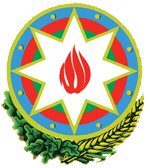            Cenevrədəki BMT Bölməsi                                          of the Republic of Azerbaijanvə digər beynəlxalq təşkilatlar yanında                                    to the UN Office and other               Daimi Nümayəndəliyi                                        International Organizations in Geneva       _______________________________________________________________________________  237 Route des Fayards, CH-1290 Versoix, Switzerland  Tel: +41 (22) 9011815   Fax: +41 (22) 9011844  E-mail: geneva@mission.mfa.gov.az  Web: www.geneva.mfa.gov.az		              Check against delivery29th session of the UPR Working GroupUPR of the United Arab EmiratesStatementdelivered by Yalchin Rafiyev, First secretary of the Permanent Mission of the Republic of Azerbaijan to the UN Office and other International Organizations in Geneva22 January 2018Thank you Mr. President, Azerbaijan welcomes the delegation of the United Arab Emirates and thanks the delegation for the presentation of national report.We commend the UAE’s solid commitment to the UPR Process and take positive note of the responses Government of UAE has provided in its national report with regard to the recommendations received during the second cycle of the UPR. Azerbaijan appreciates the UAE’s active engagement with the human rights treaty bodies and HRC special procedures mandate holders. Azerbaijan also takes note with interest the reform process UAE goes through by legislative changes and establishment of national high level institutions for promotion and protection of human rights on the ground. We are of the view that, measures aimed at empowering women and strengthening fight against trafficking in persons are noteworthy. Another point to be particularly highlighted in this regard is the significance that the Government attaches to the application of innovations in public governance.Azerbaijan recommends United Arab Emirates to continue the reforms it has embarked upon and to further its active engagement with the UN institutions in the field of human rights.We would like to make the following additional practical recommendations:To continue enhancing the role of women in strengthening democracy and ensuring sustainable development;To develop operational policies and programmes to protect children from the risks of sexual harassment and abuse.In conclusion we wish the delegation of the United Arab Emirates a successful review.I thank you Mr. President.